Worksheet 11 Lollipops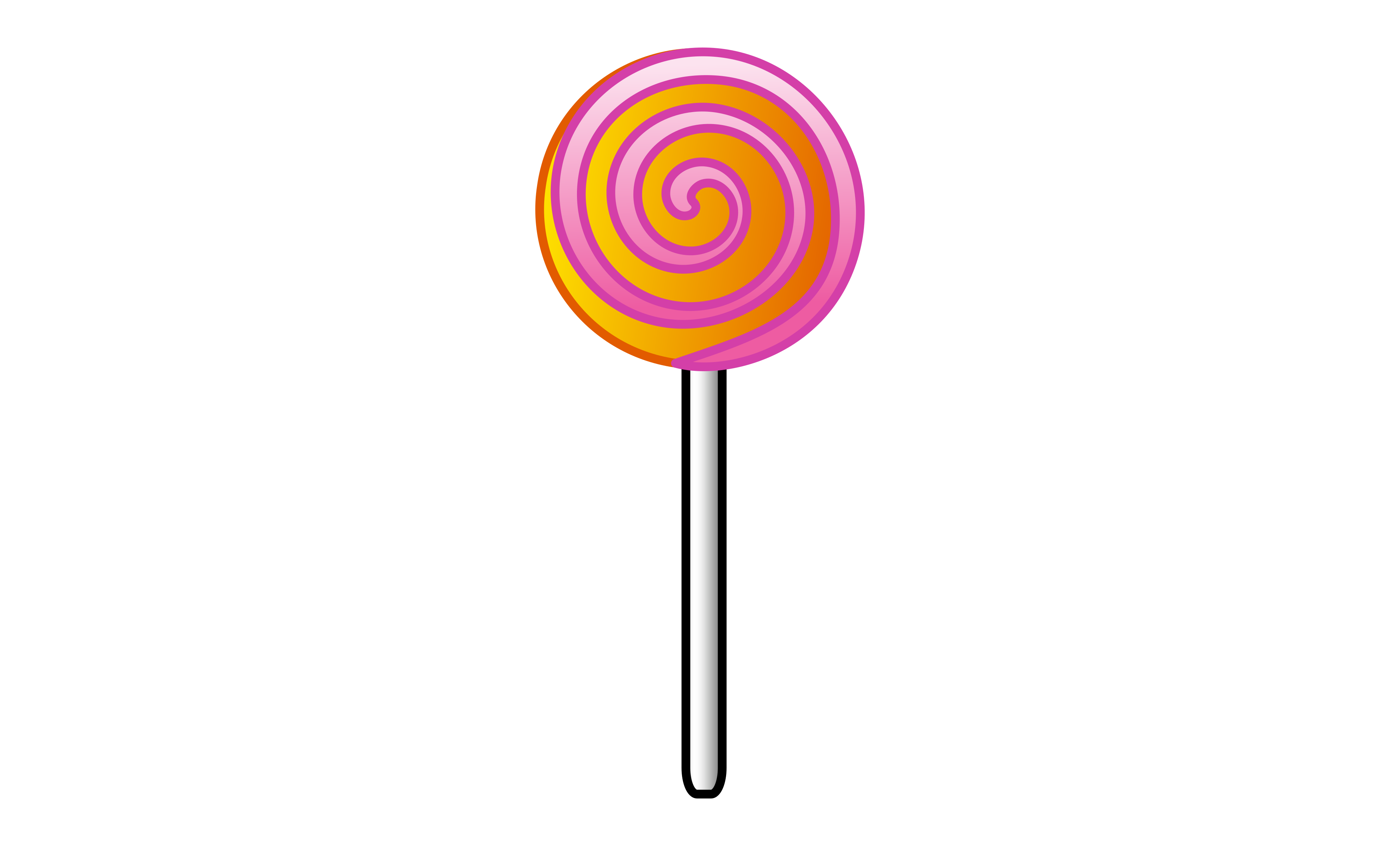 Once upon a timeeeeee there were these twoooo boys called  Jasmit and Paul.  Theyyyyy were booooooth ordinary children who wennnnt to annnn ordinary schooooooollllll where they livvvvvvvved.  The troubbble was that theyyyyyyy were addicted to lolllllllipops.  Now  this mayyyyyyyy not seem any kind of a problem to you and that being addicted to lolllllipopppps is perfectly norrrrrrrrrrmal for ten year-olds, I myself get through at leasttt threeeeeee a day and I’m their teacher. But not whennnnnnnnnnnnn you saw how many lolllllipops they had innnnnnnnn their pockets, deskkkkkkkkkks and school bags.  Hundreds upon thousands upooooon miiiiiiiilllllions of them.   Anddddddddddddd needlesssssssss to say they were very poppppppular in the schoooooool playgroundddd.   “Can I have a lolllipopppp?” the other children would ask.  And do you knowwwwww what they would neverrrrr give any to anyone else.  Nevvvvvvver!  They didn’t care because all they wanted to do wasss lick lollipops.  They weren’’’’’’’’’’t interesssted in playing games. Anywayyyyyyyyyyyy, by the time they were fourteeeeeeen allllll theirrrrr teeeeeeeeeeeeeeeth had fallllllennnnn out and they had to… well I’ll let you decide whattttt really happpppppened to them.  You can type it here if you have finished.